Подборка познавательных ресурсов для успешного освоения английского языка, в том числе и для сдачи ЕГЭ или ГИА.lingualeo.ru — На сайте вы найдете более 150 тысяч интерактивных материалов (фильмы, аудио и тексты) от носителей языка, сможете создать личный словарь, пройти увлекательные тренировки и получить сертификат по итогам обучающих курсов (грамматика, ЕГЭ и ГИА, бизнес-английский) и даже пообщаться с жителями солнечной Бразилии.englishtips.org — Сообщество для любящих английский язык. Живое общение, статьи, советы и секреты, последние методики и тенденции во всём, что касается английского!denistutor.narod.ru — Главная идея сайта научить обычного человека какому-то уровню английского языка, который он сам себе установит. Вы узнаете, как безболезненно изучить английскую грамматику, как произносить английские звуки, запоминать слова, как исключить ошибки.englishtopic.narod.ru — English Topics and Texts — Темы и тексты на английском языке.esl.report.ru — Ссылки на тесты, материалы по грамматике, словари, статьи и другие ресурсы, посвященные изучению английского языка.Библиотека книг для ЕГЭ по английскому языку (0/1742) PR: 0 CY: 0 Книги для подготовки к ЕГЭ английский язык. http://www.ctege.org/razdel.php?s=&razdelid=239 Английский язык — 4 онлайн теста и грамматический материал (0/1729) PR: 0 CY: 0 Различные тесты и задания для ЕГЭ по английскому языку. http://lengish.com/grammar/use.htmlДля родителейДанные ресурсы могут быть очень полезны в процессе создания англоязычной среды для Вашего ребенка.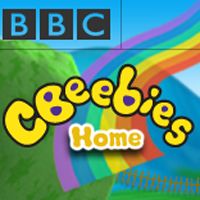 На этом сайте вы найдетеОзвученные детские сказки на английском языке (story time)развивающие простые игры (play games) на английском языке , к примеру ребенок сможет помочь Бобу или Венди построить дорогу.Веселые английские песенки (song time)Онлайн раскраски (make&colour), где ребенок сможет познакомиться с простыми вещами , как ball (мячик) и др.Большое количество детского развивающего видео на английском языке. К примеру, пчелка Uki попросила у тучки помочь цветочку.Детское караоке на английском языкеhttp://www.bbc.co.uk/cbeebies/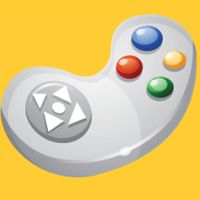 Очень полезный сайт для изучения английского языка детьми. Все популярные английские песенки с красочной анимацией, игры, задания на развитие навыков общения на английском языке. Есть английские субтитры.http://learnenglishkids.britishcouncil.org/en/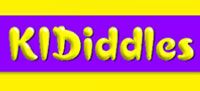 Огромное количество детских песенок  на английском языке и видео к ним. Возможность включения полноэкранного режима. Есть английские субтитры.https://www.kididdles.com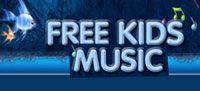 На этом сайте вы найдете много великолепных детских песен на английском языке. Вы сможете не только их слушать, но и скачать их.http://freekidsmusic.com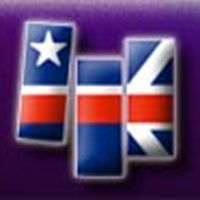 Хороший сайт с большим количеством полезного и веселого видео для детей и для взрослых.  Большая подборка обучающих детских уроков, песенок и мультиков.http://www.multimedia-english.com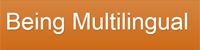 Описание книг по мультилингвизму иностранных авторов на английском языке. Если у Вас еще остались сомнения по этому вопросу изучите этот сайт.http://beingmultilingual.blogspot.com/p/multilinguals-are-book-reviews_27.html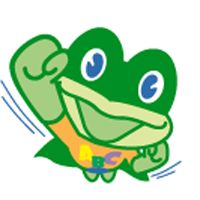 Вы можете найти прекрасные карточки с оригинальными изображениями для изучения английского языка  по множеству тематик: животные, еда, семья, фрукты, тело, цвета. Карточки доступны для сохранения в формате PDF и последующей печати на принтере.http://abcfrog.net/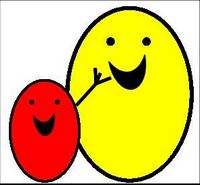 На этом сайте вы можете найти сборник историй на английском языке о Reg и Lellow. Истории были специально разработаны, чтобы помочь маленьким детям изучить английский язык.http://www.regandlellow.com/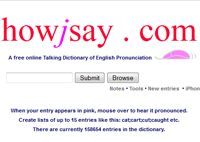 Английский фонетический онлайн словарь. Вам достаточно напечатать слово и вы услышите как его правильно произносить.http://www.howjsay.com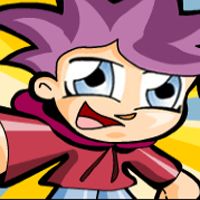 С ребенком нужно много играть. На этом сайте няня или гувернантка найдет описание множества игр и развлекательных сценарие для детей, которые заинтересуют малыша и будут способствовать развитию его английского языка.http://playgroundfun.org.uk/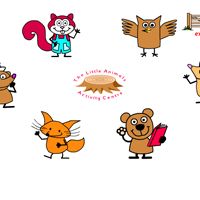 Рассчитан на развитие английских детей 4-8 лет. Мишка Storybear расскажет много интересных историй на английском языке. Ежик будет шутить и загадывать загадки. Лисичка любит вести танцевальные занятия.http://www.bbc.co.uk/schools/laac/menu.shtml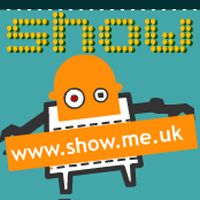 Много полезной информации на английском языке для развлечения и обучения детей.http://www.show.me.uk/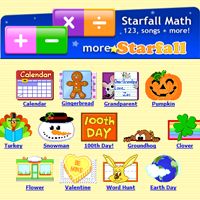 Увлекательный сайт, нацеленный на обучение детей чтению на английском языке.http://www.starfall.com/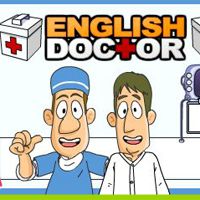 Сайт для детей по старше, нацеленный на улучшение их произношения различными веселыми заданиями на английском языке.http://www.cambridgeenglishonline.com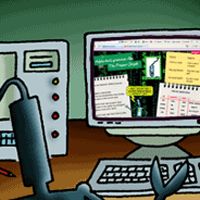 Интересные комиксы помогут детям изучить грамматику английского языка.http://www.grammarmancomic.com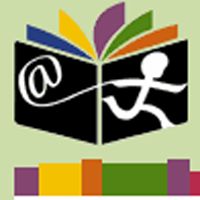 Детская библиотека онлайн сказок и историй на английском, французском, китайском  и других языках.http://en.childrenslibrary.org/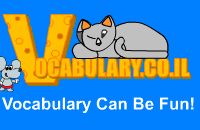 Различные игры на английском языке нацеленные на расширение словарного запаса.http://www.vocabulary.co.il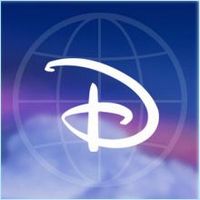 На сайте Disney вы найдете интересные игры , мультики и задания на английском языке.http://disney.go.com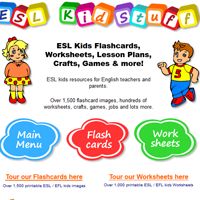 Много материала для малышей изучающих английский язык. Мультики, карточки, сценарии,  загадки на английском языке, идеи проведения праздников и многое другое.http://www.eslkidstuff.com/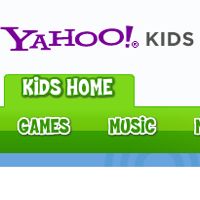 Бесконечно много интересных материалов и игр на английском языке.http://kids.yahoo.com/